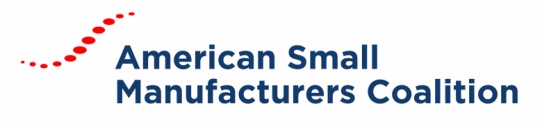 October 22, 2019 | Conference CallBOARD MEMBERS 
John Kennedy, Tom Bugnitz, Dave Rowland, Dusty Cruise, Chuck Spangler, Dave Boulay, Buckley Brinkman, Jim Watson, Petra Mitchell, Ben Rand
ATTENDEES
Carrie Hines, Kelly Buchanan
Chairman Boulay called the meeting to order at 11:00 AM (ET).

APPROVAL OF MEETING MINUTESBuckley Brinkman made a motion to approve the June 2019 minutes. Dave Rowland seconded the motion. Motion passed unanimously. REVIEW OF FY19 FINANCIALS PROPOSED FY20 BUDGETHines presented the current FY19 financials and updated the board on the year end projections, which remain positive. Hines also gave an overview on the proposed FY20 projections and discussed potential income strategies to help strengthen the budget. Following the review, Hines and Boulay fielded questions from the board.Petra Mitchell made a motion to approve FY20 proposed budget. Tom Bugnitz seconded the motion. The motion approved unanimously. BOARD OF DIRECTORS OFFICER ELECTIONSThere has been expressed interest in the current vacant positions on the board. The slate includes:
Chair: Dave BoulayVice Chair: Tom BugnitzSecretary: Petra MitchellTreasurer: Tiffany StovallAdvocacy Committee Chair: Jim WatsonBuckley Brinkman moved to approve the slate as proposed. Dave Rowland seconded the motion. The motion approved the slate of officers unanimously. ADVOCACY UPDATEHines updated the board on the CR and the current federal budget process for the FY20 budget. Hines announced that ASMC will be providing members with a reformatted activity matrix, as well as an updated stakeholder handbook. ADJOURNMENT
Ben Rand made the motion to adjourn the meeting. Jim Watson seconded the motion. The motion was passed, and the meeting adjourned.Board Meeting MinutES